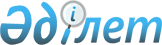 Қарабалық ауданының базарларында (бір күнгі сауда үшін) біржолғы талонның құнын бекіту туралы
					
			Күшін жойған
			
			
		
					Қостанай облысы Қарабалық ауданы мәслихатының 2009 жылғы 29 шілдедегі № 173 шешімі. Қостанай облысы Қарабалық ауданының Әділет басқармасында 2009 жылғы 19 тамызда № 9-12-119 тіркелді. Күші жойылды - Қостанай облысы Қарабалық ауданы мәслихатының 2009 жылғы 30 қыркүйектегі № 197 шешімімен

      Ескерту. Күші жойылды - Қостанай облысы Қарабалық ауданы мәслихатының 2009.09.30 № 197 шешімімен.

      "Салық және бюджетке төленетін басқа да міндетті төлемдер туралы" Қазақстан Республикасының кодексін (Салық кодексі) қолданысқа енгізу туралы Қазақстан Республикасының 2008 жылғы 10 желтоқсандағы Заңы 36 бабына сәйкес, "Қазақстан Республикасы қаржы Министрлігі Салық комитетінің Қостанай облысы бойынша Салық Департаментінің Қарабалық ауданы бойынша салық басқармасының" 2009 жылғы 23 шілдедегі 39-07-ЦПОИ-03/3274 хатының негізінде Қарабалық аудандық мәслихаты ШЕШТІ:

       

1. Қызметі дүркін-дүркін сипаттама болып, жеке тұлғалар үшін Қарабалық ауданының базарларында (бір күнгі сауда үшін) біржолғы талонның құны 1 қосымшаға сәйкес бекітілсін.



      2. Дүңгіршектердегі, стационарлық үй-жайлардағы (оқшауланған блоктардағы) сауданы қоспағанда, базарларда тауарларды өткізу, жұмыстар орындау, қызметтер көрсету жөніндегі қызметтерді жүзеге асыратын жеке тұлғалар, дара кәсіпкерлер мен заңды тұлғалар үшін Қарабалық ауданының базарларында (бір күнгі сауда үшін) біржолғы талонның құны 2 қосымшаға сәйкес бекітілсін.



      3. Осы шешім алғаш рет ресми жарияланғаннан кейін он күнтізбелік күн өткен соң қолданысқа енгізіледі.      Тоғызыншы

      сессия төрағасы                              Г. Ягодин      Аудандық

      мәслихатының хатшысы                       А. Төлебаев      КЕЛІСІЛДІ:      "Қазақстан Республикасы қаржы

      Министрлігі Салық комитетінің

      Қостанай облысы бойынша Салық

      Департаментінің Қарабалық ауданы

      бойынша салық басқармасы"

      мемлекеттік мекемесі бастығының

      міндетін атқарушы

      ____________________ А. Жүрсиналин

      2009.07.29 ж.

Мәслихаттың          

2009 жылғы 29 шілдедегі   

№ 173 шешіміне 1 қосымша    Қызметі дүркін-дүркін сипаттама болып,

жеке тұлғалар үшін Қарабалық ауданының базарларында

(бір күнгі сауда үшін) біржолғы талонның құны

Мәслихаттың          

2009 жылғы 29 шілдедегі    

№ 173 шешіміне 2 қосымша    Дүңгіршектердегі, стационарлық үй-жайлардағы

(оқшауланған блоктардағы) сауданы қоспағанда,

базарларда тауарларды өткізу, жұмыстар орындау,

қызметтер көрсету жөніндегі қызметтерді жүзеге

асыратын жеке тұлғалар, дара кәсіпкерлер мен заңды

тұлғалар үшін Қарабалық ауданының базарларында

(бір күнгі сауда үшін) біржолғы талонның құны
					© 2012. Қазақстан Республикасы Әділет министрлігінің «Қазақстан Республикасының Заңнама және құқықтық ақпарат институты» ШЖҚ РМК
				Реттік нөмір
Кәсіпкерлік қызметтің түрі
күніне бір сауда орнына біржолғы талонның құны (теңге)
1
2
3
4
базарда
базардан тыс
1.Cату (стационарлық үй-жайда жүзеге асырылатын қызметті қоспағанда):1)газеттер мен журналдар65652)тұқым, сондай-ақ отырғызылатын материал (екпелер, көшет)65653)бақша дақылдары1421424)саяжайларда және үй маңындағы учаскелерде өсірілген табиғи гүлдерді65655)қосалқы ауыл шаруашылық өнімдерін78786)бағбандық, бақшашылық және саяжай учаскелерінің өнімдерін70707)жануарлар мен құстардың жемдерін 75758)сыпыртқылар, сыпырғылар65659)орман жидегін656510)бал707011)саңырауқұлақ656512)балық 65652.Жер учаскелерін өңдеу жөніндегі жеке трактор иелерінің көрсететін қызметін3503.Үй жануарлары мен құстарын бағу156Реттік нөмір
Базар және тауардың атауы
Тауарларды іске асырушылар тобы
базардағы сауда орны
күніне бір сауда орнына біржолғы талонның құны (теңге)
1
2
3
4
5
1."Максим" сауда базарыӨнеркәсіптік тауарларСөре651."Максим" сауда базарыАзық-түлік тауарларСөре1301."Максим" сауда базарыШаруашылық тауарларСөре1041."Максим" сауда базарыЕт және ет өнімдеріСөре1951."Максим" сауда базарыБұрын қолданылған тауарларСөре651."Максим" сауда базарыҚосалқы бөлшектерСөре521."Максим" сауда базарыҮй жануарларыСөре207